OBJEDNÁVKA 24OVSL0200000378OBJEDNÁVKA 24OVSL0200000378OBJEDNÁVKA 24OVSL0200000378OBJEDNÁVKA 24OVSL0200000378OBJEDNÁVKA 24OVSL0200000378OBJEDNÁVKA 24OVSL0200000378OBJEDNÁVKA 24OVSL0200000378OBJEDNÁVKA 24OVSL0200000378OBJEDNÁVKA 24OVSL0200000378OBJEDNÁVKA 24OVSL0200000378OBJEDNÁVKA 24OVSL0200000378OBJEDNÁVKA 24OVSL0200000378OBJEDNÁVKA 24OVSL0200000378OBJEDNÁVKA 24OVSL0200000378OBJEDNÁVKA 24OVSL0200000378OBJEDNÁVKA 24OVSL0200000378OBJEDNÁVKA 24OVSL0200000378OBJEDNÁVKA 24OVSL0200000378OBJEDNÁVKA 24OVSL0200000378OBJEDNÁVKA 24OVSL0200000378OBJEDNÁVKA 24OVSL0200000378OBJEDNÁVKA 24OVSL0200000378OBJEDNÁVKA 24OVSL0200000378OBJEDNÁVKA 24OVSL0200000378OBJEDNÁVKA 24OVSL0200000378OBJEDNÁVKA 24OVSL0200000378OBJEDNÁVKA 24OVSL0200000378OBJEDNÁVKA 24OVSL0200000378OBJEDNÁVKA 24OVSL0200000378OBJEDNÁVKA 24OVSL0200000378OBJEDNÁVKA 24OVSL0200000378OBJEDNÁVKA 24OVSL0200000378OBJEDNÁVKA 24OVSL0200000378OBJEDNÁVKA 24OVSL0200000378OBJEDNÁVKA 24OVSL0200000378OBJEDNÁVKA 24OVSL0200000378OBJEDNÁVKA 24OVSL0200000378OBJEDNÁVKA 24OVSL0200000378OBJEDNÁVKA 24OVSL0200000378OBJEDNÁVKA 24OVSL0200000378OBJEDNÁVKA 24OVSL0200000378OBJEDNÁVKA 24OVSL0200000378OBJEDNÁVKA 24OVSL0200000378OBJEDNÁVKA 24OVSL0200000378OBJEDNÁVKA 24OVSL0200000378OBJEDNÁVKA 24OVSL0200000378OBJEDNÁVKA 24OVSL0200000378OBJEDNÁVKA 24OVSL0200000378OBJEDNÁVKA 24OVSL0200000378OBJEDNÁVKA 24OVSL0200000378OBJEDNÁVKA 24OVSL0200000378OBJEDNÁVKA 24OVSL0200000378ODBĚRATELODBĚRATELODBĚRATELODBĚRATELODBĚRATELODBĚRATELODBĚRATELODBĚRATELODBĚRATELODBĚRATELODBĚRATELODBĚRATELODBĚRATELODBĚRATELDODAVATELDODAVATELDODAVATELDODAVATELDODAVATELDODAVATELDODAVATELDODAVATELDODAVATELDODAVATELDODAVATELDODAVATELDODAVATELDODAVATELDODAVATELDODAVATELDODAVATELPovrly Copper Industries a.s.Mírová 63403 32, PovrlyPovrly Copper Industries a.s.Mírová 63403 32, PovrlyPovrly Copper Industries a.s.Mírová 63403 32, PovrlyPovrly Copper Industries a.s.Mírová 63403 32, PovrlyPovrly Copper Industries a.s.Mírová 63403 32, PovrlyPovrly Copper Industries a.s.Mírová 63403 32, PovrlyPovrly Copper Industries a.s.Mírová 63403 32, PovrlyPovrly Copper Industries a.s.Mírová 63403 32, PovrlyPovrly Copper Industries a.s.Mírová 63403 32, PovrlyPovrly Copper Industries a.s.Mírová 63403 32, PovrlyPovrly Copper Industries a.s.Mírová 63403 32, PovrlyPovrly Copper Industries a.s.Mírová 63403 32, PovrlyPovrly Copper Industries a.s.Mírová 63403 32, PovrlyPovrly Copper Industries a.s.Mírová 63403 32, PovrlyUniverzita Jana Evangelisty Purkyně v Ústí nad LabemUniverzita Jana Evangelisty Purkyně v Ústí nad LabemUniverzita Jana Evangelisty Purkyně v Ústí nad LabemUniverzita Jana Evangelisty Purkyně v Ústí nad LabemUniverzita Jana Evangelisty Purkyně v Ústí nad LabemUniverzita Jana Evangelisty Purkyně v Ústí nad LabemUniverzita Jana Evangelisty Purkyně v Ústí nad LabemUniverzita Jana Evangelisty Purkyně v Ústí nad LabemUniverzita Jana Evangelisty Purkyně v Ústí nad LabemUniverzita Jana Evangelisty Purkyně v Ústí nad LabemUniverzita Jana Evangelisty Purkyně v Ústí nad LabemUniverzita Jana Evangelisty Purkyně v Ústí nad LabemUniverzita Jana Evangelisty Purkyně v Ústí nad LabemUniverzita Jana Evangelisty Purkyně v Ústí nad LabemUniverzita Jana Evangelisty Purkyně v Ústí nad LabemUniverzita Jana Evangelisty Purkyně v Ústí nad LabemUniverzita Jana Evangelisty Purkyně v Ústí nad LabemPovrly Copper Industries a.s.Mírová 63403 32, PovrlyPovrly Copper Industries a.s.Mírová 63403 32, PovrlyPovrly Copper Industries a.s.Mírová 63403 32, PovrlyPovrly Copper Industries a.s.Mírová 63403 32, PovrlyPovrly Copper Industries a.s.Mírová 63403 32, PovrlyPovrly Copper Industries a.s.Mírová 63403 32, PovrlyPovrly Copper Industries a.s.Mírová 63403 32, PovrlyPovrly Copper Industries a.s.Mírová 63403 32, PovrlyPovrly Copper Industries a.s.Mírová 63403 32, PovrlyPovrly Copper Industries a.s.Mírová 63403 32, PovrlyPovrly Copper Industries a.s.Mírová 63403 32, PovrlyPovrly Copper Industries a.s.Mírová 63403 32, PovrlyPovrly Copper Industries a.s.Mírová 63403 32, PovrlyPovrly Copper Industries a.s.Mírová 63403 32, PovrlyPovrly Copper Industries a.s.Mírová 63403 32, PovrlyPovrly Copper Industries a.s.Mírová 63403 32, PovrlyPovrly Copper Industries a.s.Mírová 63403 32, PovrlyPovrly Copper Industries a.s.Mírová 63403 32, PovrlyPovrly Copper Industries a.s.Mírová 63403 32, PovrlyPovrly Copper Industries a.s.Mírová 63403 32, PovrlyPovrly Copper Industries a.s.Mírová 63403 32, PovrlyPovrly Copper Industries a.s.Mírová 63403 32, PovrlyPovrly Copper Industries a.s.Mírová 63403 32, PovrlyPovrly Copper Industries a.s.Mírová 63403 32, PovrlyPovrly Copper Industries a.s.Mírová 63403 32, PovrlyPovrly Copper Industries a.s.Mírová 63403 32, PovrlyPovrly Copper Industries a.s.Mírová 63403 32, PovrlyPovrly Copper Industries a.s.Mírová 63403 32, PovrlyPasteurova 3544/1400 01, Ústí nad Labem-centrumČeská republikaPasteurova 3544/1400 01, Ústí nad Labem-centrumČeská republikaPasteurova 3544/1400 01, Ústí nad Labem-centrumČeská republikaPasteurova 3544/1400 01, Ústí nad Labem-centrumČeská republikaPasteurova 3544/1400 01, Ústí nad Labem-centrumČeská republikaPasteurova 3544/1400 01, Ústí nad Labem-centrumČeská republikaPasteurova 3544/1400 01, Ústí nad Labem-centrumČeská republikaPasteurova 3544/1400 01, Ústí nad Labem-centrumČeská republikaPasteurova 3544/1400 01, Ústí nad Labem-centrumČeská republikaPasteurova 3544/1400 01, Ústí nad Labem-centrumČeská republikaPasteurova 3544/1400 01, Ústí nad Labem-centrumČeská republikaPasteurova 3544/1400 01, Ústí nad Labem-centrumČeská republikaPasteurova 3544/1400 01, Ústí nad Labem-centrumČeská republikaPasteurova 3544/1400 01, Ústí nad Labem-centrumČeská republikaPasteurova 3544/1400 01, Ústí nad Labem-centrumČeská republikaPasteurova 3544/1400 01, Ústí nad Labem-centrumČeská republikaPasteurova 3544/1400 01, Ústí nad Labem-centrumČeská republikaPasteurova 3544/1400 01, Ústí nad Labem-centrumČeská republikaPasteurova 3544/1400 01, Ústí nad Labem-centrumČeská republikaPasteurova 3544/1400 01, Ústí nad Labem-centrumČeská republikaPasteurova 3544/1400 01, Ústí nad Labem-centrumČeská republikaPasteurova 3544/1400 01, Ústí nad Labem-centrumČeská republikaPasteurova 3544/1400 01, Ústí nad Labem-centrumČeská republikaPasteurova 3544/1400 01, Ústí nad Labem-centrumČeská republikaPasteurova 3544/1400 01, Ústí nad Labem-centrumČeská republikaPasteurova 3544/1400 01, Ústí nad Labem-centrumČeská republikaPasteurova 3544/1400 01, Ústí nad Labem-centrumČeská republikaPasteurova 3544/1400 01, Ústí nad Labem-centrumČeská republikaPasteurova 3544/1400 01, Ústí nad Labem-centrumČeská republikaPasteurova 3544/1400 01, Ústí nad Labem-centrumČeská republikaPasteurova 3544/1400 01, Ústí nad Labem-centrumČeská republikaPasteurova 3544/1400 01, Ústí nad Labem-centrumČeská republikaPasteurova 3544/1400 01, Ústí nad Labem-centrumČeská republikaPasteurova 3544/1400 01, Ústí nad Labem-centrumČeská republikaIČ:IČ:499030394990303949903039499030394990303949903039499030394990303949903039499030394990303949903039Pasteurova 3544/1400 01, Ústí nad Labem-centrumČeská republikaPasteurova 3544/1400 01, Ústí nad Labem-centrumČeská republikaPasteurova 3544/1400 01, Ústí nad Labem-centrumČeská republikaPasteurova 3544/1400 01, Ústí nad Labem-centrumČeská republikaPasteurova 3544/1400 01, Ústí nad Labem-centrumČeská republikaPasteurova 3544/1400 01, Ústí nad Labem-centrumČeská republikaPasteurova 3544/1400 01, Ústí nad Labem-centrumČeská republikaPasteurova 3544/1400 01, Ústí nad Labem-centrumČeská republikaPasteurova 3544/1400 01, Ústí nad Labem-centrumČeská republikaPasteurova 3544/1400 01, Ústí nad Labem-centrumČeská republikaPasteurova 3544/1400 01, Ústí nad Labem-centrumČeská republikaPasteurova 3544/1400 01, Ústí nad Labem-centrumČeská republikaPasteurova 3544/1400 01, Ústí nad Labem-centrumČeská republikaPasteurova 3544/1400 01, Ústí nad Labem-centrumČeská republikaPasteurova 3544/1400 01, Ústí nad Labem-centrumČeská republikaPasteurova 3544/1400 01, Ústí nad Labem-centrumČeská republikaPasteurova 3544/1400 01, Ústí nad Labem-centrumČeská republikaDIČ:DIČ:CZ49903039CZ49903039CZ49903039CZ49903039CZ49903039CZ49903039CZ49903039CZ49903039CZ49903039CZ49903039CZ49903039CZ49903039Pasteurova 3544/1400 01, Ústí nad Labem-centrumČeská republikaPasteurova 3544/1400 01, Ústí nad Labem-centrumČeská republikaPasteurova 3544/1400 01, Ústí nad Labem-centrumČeská republikaPasteurova 3544/1400 01, Ústí nad Labem-centrumČeská republikaPasteurova 3544/1400 01, Ústí nad Labem-centrumČeská republikaPasteurova 3544/1400 01, Ústí nad Labem-centrumČeská republikaPasteurova 3544/1400 01, Ústí nad Labem-centrumČeská republikaPasteurova 3544/1400 01, Ústí nad Labem-centrumČeská republikaPasteurova 3544/1400 01, Ústí nad Labem-centrumČeská republikaPasteurova 3544/1400 01, Ústí nad Labem-centrumČeská republikaPasteurova 3544/1400 01, Ústí nad Labem-centrumČeská republikaPasteurova 3544/1400 01, Ústí nad Labem-centrumČeská republikaPasteurova 3544/1400 01, Ústí nad Labem-centrumČeská republikaPasteurova 3544/1400 01, Ústí nad Labem-centrumČeská republikaPasteurova 3544/1400 01, Ústí nad Labem-centrumČeská republikaPasteurova 3544/1400 01, Ústí nad Labem-centrumČeská republikaPasteurova 3544/1400 01, Ústí nad Labem-centrumČeská republikaDIČ:DIČ:CZ49903039CZ49903039CZ49903039CZ49903039CZ49903039CZ49903039CZ49903039CZ49903039CZ49903039CZ49903039CZ49903039CZ49903039DIČ:DIČ:CZ49903039CZ49903039CZ49903039CZ49903039CZ49903039CZ49903039CZ49903039CZ49903039CZ49903039CZ49903039CZ49903039CZ49903039IČ:IČ:445556014455560144555601445556014455560144555601445556014455560144555601445556014455560144555601445556014455560144555601IČ:IČ:445556014455560144555601445556014455560144555601445556014455560144555601445556014455560144555601445556014455560144555601zapsaná v obchodním rejstříku u Krajského soudu v Ústí nad Labem v oddíle C, vložce 32860zapsaná v obchodním rejstříku u Krajského soudu v Ústí nad Labem v oddíle C, vložce 32860zapsaná v obchodním rejstříku u Krajského soudu v Ústí nad Labem v oddíle C, vložce 32860zapsaná v obchodním rejstříku u Krajského soudu v Ústí nad Labem v oddíle C, vložce 32860zapsaná v obchodním rejstříku u Krajského soudu v Ústí nad Labem v oddíle C, vložce 32860zapsaná v obchodním rejstříku u Krajského soudu v Ústí nad Labem v oddíle C, vložce 32860zapsaná v obchodním rejstříku u Krajského soudu v Ústí nad Labem v oddíle C, vložce 32860zapsaná v obchodním rejstříku u Krajského soudu v Ústí nad Labem v oddíle C, vložce 32860zapsaná v obchodním rejstříku u Krajského soudu v Ústí nad Labem v oddíle C, vložce 32860zapsaná v obchodním rejstříku u Krajského soudu v Ústí nad Labem v oddíle C, vložce 32860zapsaná v obchodním rejstříku u Krajského soudu v Ústí nad Labem v oddíle C, vložce 32860zapsaná v obchodním rejstříku u Krajského soudu v Ústí nad Labem v oddíle C, vložce 32860zapsaná v obchodním rejstříku u Krajského soudu v Ústí nad Labem v oddíle C, vložce 32860zapsaná v obchodním rejstříku u Krajského soudu v Ústí nad Labem v oddíle C, vložce 32860IČ:IČ:445556014455560144555601445556014455560144555601445556014455560144555601445556014455560144555601445556014455560144555601zapsaná v obchodním rejstříku u Krajského soudu v Ústí nad Labem v oddíle C, vložce 32860zapsaná v obchodním rejstříku u Krajského soudu v Ústí nad Labem v oddíle C, vložce 32860zapsaná v obchodním rejstříku u Krajského soudu v Ústí nad Labem v oddíle C, vložce 32860zapsaná v obchodním rejstříku u Krajského soudu v Ústí nad Labem v oddíle C, vložce 32860zapsaná v obchodním rejstříku u Krajského soudu v Ústí nad Labem v oddíle C, vložce 32860zapsaná v obchodním rejstříku u Krajského soudu v Ústí nad Labem v oddíle C, vložce 32860zapsaná v obchodním rejstříku u Krajského soudu v Ústí nad Labem v oddíle C, vložce 32860zapsaná v obchodním rejstříku u Krajského soudu v Ústí nad Labem v oddíle C, vložce 32860zapsaná v obchodním rejstříku u Krajského soudu v Ústí nad Labem v oddíle C, vložce 32860zapsaná v obchodním rejstříku u Krajského soudu v Ústí nad Labem v oddíle C, vložce 32860zapsaná v obchodním rejstříku u Krajského soudu v Ústí nad Labem v oddíle C, vložce 32860zapsaná v obchodním rejstříku u Krajského soudu v Ústí nad Labem v oddíle C, vložce 32860zapsaná v obchodním rejstříku u Krajského soudu v Ústí nad Labem v oddíle C, vložce 32860zapsaná v obchodním rejstříku u Krajského soudu v Ústí nad Labem v oddíle C, vložce 32860DIČ:DIČ:CZ44555601CZ44555601CZ44555601CZ44555601CZ44555601CZ44555601CZ44555601CZ44555601CZ44555601CZ44555601CZ44555601CZ44555601CZ44555601CZ44555601CZ44555601zapsaná v obchodním rejstříku u Krajského soudu v Ústí nad Labem v oddíle C, vložce 32860zapsaná v obchodním rejstříku u Krajského soudu v Ústí nad Labem v oddíle C, vložce 32860zapsaná v obchodním rejstříku u Krajského soudu v Ústí nad Labem v oddíle C, vložce 32860zapsaná v obchodním rejstříku u Krajského soudu v Ústí nad Labem v oddíle C, vložce 32860zapsaná v obchodním rejstříku u Krajského soudu v Ústí nad Labem v oddíle C, vložce 32860zapsaná v obchodním rejstříku u Krajského soudu v Ústí nad Labem v oddíle C, vložce 32860zapsaná v obchodním rejstříku u Krajského soudu v Ústí nad Labem v oddíle C, vložce 32860zapsaná v obchodním rejstříku u Krajského soudu v Ústí nad Labem v oddíle C, vložce 32860zapsaná v obchodním rejstříku u Krajského soudu v Ústí nad Labem v oddíle C, vložce 32860zapsaná v obchodním rejstříku u Krajského soudu v Ústí nad Labem v oddíle C, vložce 32860zapsaná v obchodním rejstříku u Krajského soudu v Ústí nad Labem v oddíle C, vložce 32860zapsaná v obchodním rejstříku u Krajského soudu v Ústí nad Labem v oddíle C, vložce 32860zapsaná v obchodním rejstříku u Krajského soudu v Ústí nad Labem v oddíle C, vložce 32860zapsaná v obchodním rejstříku u Krajského soudu v Ústí nad Labem v oddíle C, vložce 32860Kontaktní osoba: xxxxxx, xxxxxx@ujep.czKontaktní osoba: xxxxxx, xxxxxx@ujep.czKontaktní osoba: xxxxxx, xxxxxx@ujep.czKontaktní osoba: xxxxxx, xxxxxx@ujep.czKontaktní osoba: xxxxxx, xxxxxx@ujep.czKontaktní osoba: xxxxxx, xxxxxx@ujep.czKontaktní osoba: xxxxxx, xxxxxx@ujep.czKontaktní osoba: xxxxxx, xxxxxx@ujep.czKontaktní osoba: xxxxxx, xxxxxx@ujep.czKontaktní osoba: xxxxxx, xxxxxx@ujep.czKontaktní osoba: xxxxxx, xxxxxx@ujep.czKontaktní osoba: xxxxxx, xxxxxx@ujep.czKontaktní osoba: xxxxxx, xxxxxx@ujep.czKontaktní osoba: xxxxxx, xxxxxx@ujep.czKontaktní osoba: xxxxxx, xxxxxx@ujep.czKontaktní osoba: xxxxxx, xxxxxx@ujep.czKontaktní osoba: xxxxxx, xxxxxx@ujep.czKontaktní osoba: xxxxx, tel:xxxxx, xxxxxxxxx@pci.czKontaktní osoba: xxxxx, tel:xxxxx, xxxxxxxxx@pci.czKontaktní osoba: xxxxx, tel:xxxxx, xxxxxxxxx@pci.czKontaktní osoba: xxxxx, tel:xxxxx, xxxxxxxxx@pci.czKontaktní osoba: xxxxx, tel:xxxxx, xxxxxxxxx@pci.czKontaktní osoba: xxxxx, tel:xxxxx, xxxxxxxxx@pci.czKontaktní osoba: xxxxx, tel:xxxxx, xxxxxxxxx@pci.czKontaktní osoba: xxxxx, tel:xxxxx, xxxxxxxxx@pci.czKontaktní osoba: xxxxx, tel:xxxxx, xxxxxxxxx@pci.czKontaktní osoba: xxxxx, tel:xxxxx, xxxxxxxxx@pci.czKontaktní osoba: xxxxx, tel:xxxxx, xxxxxxxxx@pci.czKontaktní osoba: xxxxx, tel:xxxxx, xxxxxxxxx@pci.czKontaktní osoba: xxxxx, tel:xxxxx, xxxxxxxxx@pci.czKontaktní osoba: xxxxx, tel:xxxxx, xxxxxxxxx@pci.czKontaktní osoba: xxxxxx, xxxxxx@ujep.czKontaktní osoba: xxxxxx, xxxxxx@ujep.czKontaktní osoba: xxxxxx, xxxxxx@ujep.czKontaktní osoba: xxxxxx, xxxxxx@ujep.czKontaktní osoba: xxxxxx, xxxxxx@ujep.czKontaktní osoba: xxxxxx, xxxxxx@ujep.czKontaktní osoba: xxxxxx, xxxxxx@ujep.czKontaktní osoba: xxxxxx, xxxxxx@ujep.czKontaktní osoba: xxxxxx, xxxxxx@ujep.czKontaktní osoba: xxxxxx, xxxxxx@ujep.czKontaktní osoba: xxxxxx, xxxxxx@ujep.czKontaktní osoba: xxxxxx, xxxxxx@ujep.czKontaktní osoba: xxxxxx, xxxxxx@ujep.czKontaktní osoba: xxxxxx, xxxxxx@ujep.czKontaktní osoba: xxxxxx, xxxxxx@ujep.czKontaktní osoba: xxxxxx, xxxxxx@ujep.czKontaktní osoba: xxxxxx, xxxxxx@ujep.czKontaktní osoba: xxxxx, tel:xxxxx, xxxxxxxxx@pci.czKontaktní osoba: xxxxx, tel:xxxxx, xxxxxxxxx@pci.czKontaktní osoba: xxxxx, tel:xxxxx, xxxxxxxxx@pci.czKontaktní osoba: xxxxx, tel:xxxxx, xxxxxxxxx@pci.czKontaktní osoba: xxxxx, tel:xxxxx, xxxxxxxxx@pci.czKontaktní osoba: xxxxx, tel:xxxxx, xxxxxxxxx@pci.czKontaktní osoba: xxxxx, tel:xxxxx, xxxxxxxxx@pci.czKontaktní osoba: xxxxx, tel:xxxxx, xxxxxxxxx@pci.czKontaktní osoba: xxxxx, tel:xxxxx, xxxxxxxxx@pci.czKontaktní osoba: xxxxx, tel:xxxxx, xxxxxxxxx@pci.czKontaktní osoba: xxxxx, tel:xxxxx, xxxxxxxxx@pci.czKontaktní osoba: xxxxx, tel:xxxxx, xxxxxxxxx@pci.czKontaktní osoba: xxxxx, tel:xxxxx, xxxxxxxxx@pci.czKontaktní osoba: xxxxx, tel:xxxxx, xxxxxxxxx@pci.czObjednávka:Objednávka:Objednávka:24OVSL020000037824OVSL020000037824OVSL020000037824OVSL020000037824OVSL020000037824OVSL020000037824OVSL020000037824OVSL0200000378Dodací podmínka:Dodací podmínka:Dodací podmínka:Dodací podmínka:Dodací podmínka:Datum pořízení:Datum pořízení:Datum pořízení:Datum pořízení:Datum pořízení:26.03.202426.03.202426.03.202426.03.2024Naše zn.:Naše zn.:Naše zn.:24POSL020000038224POSL020000038224POSL020000038224POSL0200000382Středisko:890Datum dodání:Datum dodání:Datum dodání:Datum dodání:Datum dodání:30.04.202430.04.202430.04.202430.04.2024Prosíme o uvedení čísla objednávky na všech fakturách a přiložení této objednávky včetně objednavatelem potvrzené předávací dokumentace. S odkazem na naše obchodní podmínky na webu - https://pci.cz/pdf/VOP_KUPNI_SMLOUVY.pdfFaktura bez těchto náležitostí bude vrácena!Prosíme o uvedení čísla objednávky na všech fakturách a přiložení této objednávky včetně objednavatelem potvrzené předávací dokumentace. S odkazem na naše obchodní podmínky na webu - https://pci.cz/pdf/VOP_KUPNI_SMLOUVY.pdfFaktura bez těchto náležitostí bude vrácena!Prosíme o uvedení čísla objednávky na všech fakturách a přiložení této objednávky včetně objednavatelem potvrzené předávací dokumentace. S odkazem na naše obchodní podmínky na webu - https://pci.cz/pdf/VOP_KUPNI_SMLOUVY.pdfFaktura bez těchto náležitostí bude vrácena!Prosíme o uvedení čísla objednávky na všech fakturách a přiložení této objednávky včetně objednavatelem potvrzené předávací dokumentace. S odkazem na naše obchodní podmínky na webu - https://pci.cz/pdf/VOP_KUPNI_SMLOUVY.pdfFaktura bez těchto náležitostí bude vrácena!Prosíme o uvedení čísla objednávky na všech fakturách a přiložení této objednávky včetně objednavatelem potvrzené předávací dokumentace. S odkazem na naše obchodní podmínky na webu - https://pci.cz/pdf/VOP_KUPNI_SMLOUVY.pdfFaktura bez těchto náležitostí bude vrácena!Prosíme o uvedení čísla objednávky na všech fakturách a přiložení této objednávky včetně objednavatelem potvrzené předávací dokumentace. S odkazem na naše obchodní podmínky na webu - https://pci.cz/pdf/VOP_KUPNI_SMLOUVY.pdfFaktura bez těchto náležitostí bude vrácena!Prosíme o uvedení čísla objednávky na všech fakturách a přiložení této objednávky včetně objednavatelem potvrzené předávací dokumentace. S odkazem na naše obchodní podmínky na webu - https://pci.cz/pdf/VOP_KUPNI_SMLOUVY.pdfFaktura bez těchto náležitostí bude vrácena!Prosíme o uvedení čísla objednávky na všech fakturách a přiložení této objednávky včetně objednavatelem potvrzené předávací dokumentace. S odkazem na naše obchodní podmínky na webu - https://pci.cz/pdf/VOP_KUPNI_SMLOUVY.pdfFaktura bez těchto náležitostí bude vrácena!Prosíme o uvedení čísla objednávky na všech fakturách a přiložení této objednávky včetně objednavatelem potvrzené předávací dokumentace. S odkazem na naše obchodní podmínky na webu - https://pci.cz/pdf/VOP_KUPNI_SMLOUVY.pdfFaktura bez těchto náležitostí bude vrácena!Prosíme o uvedení čísla objednávky na všech fakturách a přiložení této objednávky včetně objednavatelem potvrzené předávací dokumentace. S odkazem na naše obchodní podmínky na webu - https://pci.cz/pdf/VOP_KUPNI_SMLOUVY.pdfFaktura bez těchto náležitostí bude vrácena!Prosíme o uvedení čísla objednávky na všech fakturách a přiložení této objednávky včetně objednavatelem potvrzené předávací dokumentace. S odkazem na naše obchodní podmínky na webu - https://pci.cz/pdf/VOP_KUPNI_SMLOUVY.pdfFaktura bez těchto náležitostí bude vrácena!Prosíme o uvedení čísla objednávky na všech fakturách a přiložení této objednávky včetně objednavatelem potvrzené předávací dokumentace. S odkazem na naše obchodní podmínky na webu - https://pci.cz/pdf/VOP_KUPNI_SMLOUVY.pdfFaktura bez těchto náležitostí bude vrácena!Prosíme o uvedení čísla objednávky na všech fakturách a přiložení této objednávky včetně objednavatelem potvrzené předávací dokumentace. S odkazem na naše obchodní podmínky na webu - https://pci.cz/pdf/VOP_KUPNI_SMLOUVY.pdfFaktura bez těchto náležitostí bude vrácena!Prosíme o uvedení čísla objednávky na všech fakturách a přiložení této objednávky včetně objednavatelem potvrzené předávací dokumentace. S odkazem na naše obchodní podmínky na webu - https://pci.cz/pdf/VOP_KUPNI_SMLOUVY.pdfFaktura bez těchto náležitostí bude vrácena!Prosíme o uvedení čísla objednávky na všech fakturách a přiložení této objednávky včetně objednavatelem potvrzené předávací dokumentace. S odkazem na naše obchodní podmínky na webu - https://pci.cz/pdf/VOP_KUPNI_SMLOUVY.pdfFaktura bez těchto náležitostí bude vrácena!Prosíme o uvedení čísla objednávky na všech fakturách a přiložení této objednávky včetně objednavatelem potvrzené předávací dokumentace. S odkazem na naše obchodní podmínky na webu - https://pci.cz/pdf/VOP_KUPNI_SMLOUVY.pdfFaktura bez těchto náležitostí bude vrácena!Prosíme o uvedení čísla objednávky na všech fakturách a přiložení této objednávky včetně objednavatelem potvrzené předávací dokumentace. S odkazem na naše obchodní podmínky na webu - https://pci.cz/pdf/VOP_KUPNI_SMLOUVY.pdfFaktura bez těchto náležitostí bude vrácena!Prosíme o uvedení čísla objednávky na všech fakturách a přiložení této objednávky včetně objednavatelem potvrzené předávací dokumentace. S odkazem na naše obchodní podmínky na webu - https://pci.cz/pdf/VOP_KUPNI_SMLOUVY.pdfFaktura bez těchto náležitostí bude vrácena!Prosíme o uvedení čísla objednávky na všech fakturách a přiložení této objednávky včetně objednavatelem potvrzené předávací dokumentace. S odkazem na naše obchodní podmínky na webu - https://pci.cz/pdf/VOP_KUPNI_SMLOUVY.pdfFaktura bez těchto náležitostí bude vrácena!Prosíme o uvedení čísla objednávky na všech fakturách a přiložení této objednávky včetně objednavatelem potvrzené předávací dokumentace. S odkazem na naše obchodní podmínky na webu - https://pci.cz/pdf/VOP_KUPNI_SMLOUVY.pdfFaktura bez těchto náležitostí bude vrácena!Prosíme o uvedení čísla objednávky na všech fakturách a přiložení této objednávky včetně objednavatelem potvrzené předávací dokumentace. S odkazem na naše obchodní podmínky na webu - https://pci.cz/pdf/VOP_KUPNI_SMLOUVY.pdfFaktura bez těchto náležitostí bude vrácena!Prosíme o uvedení čísla objednávky na všech fakturách a přiložení této objednávky včetně objednavatelem potvrzené předávací dokumentace. S odkazem na naše obchodní podmínky na webu - https://pci.cz/pdf/VOP_KUPNI_SMLOUVY.pdfFaktura bez těchto náležitostí bude vrácena!Prosíme o uvedení čísla objednávky na všech fakturách a přiložení této objednávky včetně objednavatelem potvrzené předávací dokumentace. S odkazem na naše obchodní podmínky na webu - https://pci.cz/pdf/VOP_KUPNI_SMLOUVY.pdfFaktura bez těchto náležitostí bude vrácena!Prosíme o uvedení čísla objednávky na všech fakturách a přiložení této objednávky včetně objednavatelem potvrzené předávací dokumentace. S odkazem na naše obchodní podmínky na webu - https://pci.cz/pdf/VOP_KUPNI_SMLOUVY.pdfFaktura bez těchto náležitostí bude vrácena!Prosíme o uvedení čísla objednávky na všech fakturách a přiložení této objednávky včetně objednavatelem potvrzené předávací dokumentace. S odkazem na naše obchodní podmínky na webu - https://pci.cz/pdf/VOP_KUPNI_SMLOUVY.pdfFaktura bez těchto náležitostí bude vrácena!Prosíme o uvedení čísla objednávky na všech fakturách a přiložení této objednávky včetně objednavatelem potvrzené předávací dokumentace. S odkazem na naše obchodní podmínky na webu - https://pci.cz/pdf/VOP_KUPNI_SMLOUVY.pdfFaktura bez těchto náležitostí bude vrácena!Prosíme o uvedení čísla objednávky na všech fakturách a přiložení této objednávky včetně objednavatelem potvrzené předávací dokumentace. S odkazem na naše obchodní podmínky na webu - https://pci.cz/pdf/VOP_KUPNI_SMLOUVY.pdfFaktura bez těchto náležitostí bude vrácena!Prosíme o uvedení čísla objednávky na všech fakturách a přiložení této objednávky včetně objednavatelem potvrzené předávací dokumentace. S odkazem na naše obchodní podmínky na webu - https://pci.cz/pdf/VOP_KUPNI_SMLOUVY.pdfFaktura bez těchto náležitostí bude vrácena!Prosíme o uvedení čísla objednávky na všech fakturách a přiložení této objednávky včetně objednavatelem potvrzené předávací dokumentace. S odkazem na naše obchodní podmínky na webu - https://pci.cz/pdf/VOP_KUPNI_SMLOUVY.pdfFaktura bez těchto náležitostí bude vrácena!Prosíme o uvedení čísla objednávky na všech fakturách a přiložení této objednávky včetně objednavatelem potvrzené předávací dokumentace. S odkazem na naše obchodní podmínky na webu - https://pci.cz/pdf/VOP_KUPNI_SMLOUVY.pdfFaktura bez těchto náležitostí bude vrácena!Prosíme o uvedení čísla objednávky na všech fakturách a přiložení této objednávky včetně objednavatelem potvrzené předávací dokumentace. S odkazem na naše obchodní podmínky na webu - https://pci.cz/pdf/VOP_KUPNI_SMLOUVY.pdfFaktura bez těchto náležitostí bude vrácena!Prosíme o uvedení čísla objednávky na všech fakturách a přiložení této objednávky včetně objednavatelem potvrzené předávací dokumentace. S odkazem na naše obchodní podmínky na webu - https://pci.cz/pdf/VOP_KUPNI_SMLOUVY.pdfFaktura bez těchto náležitostí bude vrácena!Prosíme o uvedení čísla objednávky na všech fakturách a přiložení této objednávky včetně objednavatelem potvrzené předávací dokumentace. S odkazem na naše obchodní podmínky na webu - https://pci.cz/pdf/VOP_KUPNI_SMLOUVY.pdfFaktura bez těchto náležitostí bude vrácena!Prosíme o uvedení čísla objednávky na všech fakturách a přiložení této objednávky včetně objednavatelem potvrzené předávací dokumentace. S odkazem na naše obchodní podmínky na webu - https://pci.cz/pdf/VOP_KUPNI_SMLOUVY.pdfFaktura bez těchto náležitostí bude vrácena!Datum dod.Datum dod.Datum dod.NomenklaturaNomenklaturaNomenklaturaNázev / Kód položkyNázev / Kód položkyNázev / Kód položkyNázev / Kód položkyNázev / Kód položkyNázev / Kód položkyNázev / Kód položkyNázev / Kód položkyNázev / Kód položkyNázev / Kód položkyNázev / Kód položkyNázev / Kód položkyNázev / Kód položkyMnožstvíMnožstvíMnožstvíCena/MJCena/MJCena/MJCena celkemCena celkemCena celkemCena celkem30.04.202430.04.202430.04.2024SLU000082SLU000082SLU000082PoradenstvíPoradenstvíPoradenstvíPoradenstvíPoradenstvíPoradenstvíPoradenstvíPoradenstvíPoradenstvíPoradenstvíPoradenstvíPoradenstvíPoradenství1,001,001,00---110 000,00110 000,00110 000,00110 000,00110 000,00110 000,00110 000,00KčKčVýzkum a zkoušky možné eliminace olova ve slitinách typu Cu-Zn- dle nabídky č. 29/VTP/2024Výzkum a zkoušky možné eliminace olova ve slitinách typu Cu-Zn- dle nabídky č. 29/VTP/2024Výzkum a zkoušky možné eliminace olova ve slitinách typu Cu-Zn- dle nabídky č. 29/VTP/2024Výzkum a zkoušky možné eliminace olova ve slitinách typu Cu-Zn- dle nabídky č. 29/VTP/2024Výzkum a zkoušky možné eliminace olova ve slitinách typu Cu-Zn- dle nabídky č. 29/VTP/2024Výzkum a zkoušky možné eliminace olova ve slitinách typu Cu-Zn- dle nabídky č. 29/VTP/2024Výzkum a zkoušky možné eliminace olova ve slitinách typu Cu-Zn- dle nabídky č. 29/VTP/2024Výzkum a zkoušky možné eliminace olova ve slitinách typu Cu-Zn- dle nabídky č. 29/VTP/2024Výzkum a zkoušky možné eliminace olova ve slitinách typu Cu-Zn- dle nabídky č. 29/VTP/2024Výzkum a zkoušky možné eliminace olova ve slitinách typu Cu-Zn- dle nabídky č. 29/VTP/2024Výzkum a zkoušky možné eliminace olova ve slitinách typu Cu-Zn- dle nabídky č. 29/VTP/2024Výzkum a zkoušky možné eliminace olova ve slitinách typu Cu-Zn- dle nabídky č. 29/VTP/2024Výzkum a zkoušky možné eliminace olova ve slitinách typu Cu-Zn- dle nabídky č. 29/VTP/2024Výzkum a zkoušky možné eliminace olova ve slitinách typu Cu-Zn- dle nabídky č. 29/VTP/2024Výzkum a zkoušky možné eliminace olova ve slitinách typu Cu-Zn- dle nabídky č. 29/VTP/2024Výzkum a zkoušky možné eliminace olova ve slitinách typu Cu-Zn- dle nabídky č. 29/VTP/2024Výzkum a zkoušky možné eliminace olova ve slitinách typu Cu-Zn- dle nabídky č. 29/VTP/2024Výzkum a zkoušky možné eliminace olova ve slitinách typu Cu-Zn- dle nabídky č. 29/VTP/2024Výzkum a zkoušky možné eliminace olova ve slitinách typu Cu-Zn- dle nabídky č. 29/VTP/2024Výzkum a zkoušky možné eliminace olova ve slitinách typu Cu-Zn- dle nabídky č. 29/VTP/2024Výzkum a zkoušky možné eliminace olova ve slitinách typu Cu-Zn- dle nabídky č. 29/VTP/2024Výzkum a zkoušky možné eliminace olova ve slitinách typu Cu-Zn- dle nabídky č. 29/VTP/2024Výzkum a zkoušky možné eliminace olova ve slitinách typu Cu-Zn- dle nabídky č. 29/VTP/2024Výzkum a zkoušky možné eliminace olova ve slitinách typu Cu-Zn- dle nabídky č. 29/VTP/2024Výzkum a zkoušky možné eliminace olova ve slitinách typu Cu-Zn- dle nabídky č. 29/VTP/2024Výzkum a zkoušky možné eliminace olova ve slitinách typu Cu-Zn- dle nabídky č. 29/VTP/2024Výzkum a zkoušky možné eliminace olova ve slitinách typu Cu-Zn- dle nabídky č. 29/VTP/2024Výzkum a zkoušky možné eliminace olova ve slitinách typu Cu-Zn- dle nabídky č. 29/VTP/2024Výzkum a zkoušky možné eliminace olova ve slitinách typu Cu-Zn- dle nabídky č. 29/VTP/2024Výzkum a zkoušky možné eliminace olova ve slitinách typu Cu-Zn- dle nabídky č. 29/VTP/2024Výzkum a zkoušky možné eliminace olova ve slitinách typu Cu-Zn- dle nabídky č. 29/VTP/2024Výzkum a zkoušky možné eliminace olova ve slitinách typu Cu-Zn- dle nabídky č. 29/VTP/2024Výzkum a zkoušky možné eliminace olova ve slitinách typu Cu-Zn- dle nabídky č. 29/VTP/2024Výzkum a zkoušky možné eliminace olova ve slitinách typu Cu-Zn- dle nabídky č. 29/VTP/2024Celkem:Celkem:Celkem:Celkem:Celkem:Celkem:Celkem:Celkem:Celkem:Celkem:Celkem:Celkem:Celkem:Celkem:Celkem:Celkem:Celkem:Celkem:Celkem:Celkem:Celkem:Celkem:Celkem:Celkem:Celkem:Celkem:Celkem:110 000,00110 000,00110 000,00110 000,00110 000,00KčKčZboží přijímá xxxxxxxxx, tel. xxxxxxxxxxx, příjem na sklad od 6:30 do 13:30.Naše firma se nejen při výběrových řízení zavazuje dodržovat Etický kodex, který je přístupný na našich webovýdh stránkách - https://pci.cz/pdf/eticky-zavazak.pdf.Zboží přijímá xxxxxxxxx, tel. xxxxxxxxxxx, příjem na sklad od 6:30 do 13:30.Naše firma se nejen při výběrových řízení zavazuje dodržovat Etický kodex, který je přístupný na našich webovýdh stránkách - https://pci.cz/pdf/eticky-zavazak.pdf.Zboží přijímá xxxxxxxxx, tel. xxxxxxxxxxx, příjem na sklad od 6:30 do 13:30.Naše firma se nejen při výběrových řízení zavazuje dodržovat Etický kodex, který je přístupný na našich webovýdh stránkách - https://pci.cz/pdf/eticky-zavazak.pdf.Zboží přijímá xxxxxxxxx, tel. xxxxxxxxxxx, příjem na sklad od 6:30 do 13:30.Naše firma se nejen při výběrových řízení zavazuje dodržovat Etický kodex, který je přístupný na našich webovýdh stránkách - https://pci.cz/pdf/eticky-zavazak.pdf.Zboží přijímá xxxxxxxxx, tel. xxxxxxxxxxx, příjem na sklad od 6:30 do 13:30.Naše firma se nejen při výběrových řízení zavazuje dodržovat Etický kodex, který je přístupný na našich webovýdh stránkách - https://pci.cz/pdf/eticky-zavazak.pdf.Zboží přijímá xxxxxxxxx, tel. xxxxxxxxxxx, příjem na sklad od 6:30 do 13:30.Naše firma se nejen při výběrových řízení zavazuje dodržovat Etický kodex, který je přístupný na našich webovýdh stránkách - https://pci.cz/pdf/eticky-zavazak.pdf.Zboží přijímá xxxxxxxxx, tel. xxxxxxxxxxx, příjem na sklad od 6:30 do 13:30.Naše firma se nejen při výběrových řízení zavazuje dodržovat Etický kodex, který je přístupný na našich webovýdh stránkách - https://pci.cz/pdf/eticky-zavazak.pdf.Zboží přijímá xxxxxxxxx, tel. xxxxxxxxxxx, příjem na sklad od 6:30 do 13:30.Naše firma se nejen při výběrových řízení zavazuje dodržovat Etický kodex, který je přístupný na našich webovýdh stránkách - https://pci.cz/pdf/eticky-zavazak.pdf.Zboží přijímá xxxxxxxxx, tel. xxxxxxxxxxx, příjem na sklad od 6:30 do 13:30.Naše firma se nejen při výběrových řízení zavazuje dodržovat Etický kodex, který je přístupný na našich webovýdh stránkách - https://pci.cz/pdf/eticky-zavazak.pdf.Zboží přijímá xxxxxxxxx, tel. xxxxxxxxxxx, příjem na sklad od 6:30 do 13:30.Naše firma se nejen při výběrových řízení zavazuje dodržovat Etický kodex, který je přístupný na našich webovýdh stránkách - https://pci.cz/pdf/eticky-zavazak.pdf.Zboží přijímá xxxxxxxxx, tel. xxxxxxxxxxx, příjem na sklad od 6:30 do 13:30.Naše firma se nejen při výběrových řízení zavazuje dodržovat Etický kodex, který je přístupný na našich webovýdh stránkách - https://pci.cz/pdf/eticky-zavazak.pdf.Zboží přijímá xxxxxxxxx, tel. xxxxxxxxxxx, příjem na sklad od 6:30 do 13:30.Naše firma se nejen při výběrových řízení zavazuje dodržovat Etický kodex, který je přístupný na našich webovýdh stránkách - https://pci.cz/pdf/eticky-zavazak.pdf.Zboží přijímá xxxxxxxxx, tel. xxxxxxxxxxx, příjem na sklad od 6:30 do 13:30.Naše firma se nejen při výběrových řízení zavazuje dodržovat Etický kodex, který je přístupný na našich webovýdh stránkách - https://pci.cz/pdf/eticky-zavazak.pdf.Zboží přijímá xxxxxxxxx, tel. xxxxxxxxxxx, příjem na sklad od 6:30 do 13:30.Naše firma se nejen při výběrových řízení zavazuje dodržovat Etický kodex, který je přístupný na našich webovýdh stránkách - https://pci.cz/pdf/eticky-zavazak.pdf.Zboží přijímá xxxxxxxxx, tel. xxxxxxxxxxx, příjem na sklad od 6:30 do 13:30.Naše firma se nejen při výběrových řízení zavazuje dodržovat Etický kodex, který je přístupný na našich webovýdh stránkách - https://pci.cz/pdf/eticky-zavazak.pdf.Zboží přijímá xxxxxxxxx, tel. xxxxxxxxxxx, příjem na sklad od 6:30 do 13:30.Naše firma se nejen při výběrových řízení zavazuje dodržovat Etický kodex, který je přístupný na našich webovýdh stránkách - https://pci.cz/pdf/eticky-zavazak.pdf.Zboží přijímá xxxxxxxxx, tel. xxxxxxxxxxx, příjem na sklad od 6:30 do 13:30.Naše firma se nejen při výběrových řízení zavazuje dodržovat Etický kodex, který je přístupný na našich webovýdh stránkách - https://pci.cz/pdf/eticky-zavazak.pdf.Zboží přijímá xxxxxxxxx, tel. xxxxxxxxxxx, příjem na sklad od 6:30 do 13:30.Naše firma se nejen při výběrových řízení zavazuje dodržovat Etický kodex, který je přístupný na našich webovýdh stránkách - https://pci.cz/pdf/eticky-zavazak.pdf.Zboží přijímá xxxxxxxxx, tel. xxxxxxxxxxx, příjem na sklad od 6:30 do 13:30.Naše firma se nejen při výběrových řízení zavazuje dodržovat Etický kodex, který je přístupný na našich webovýdh stránkách - https://pci.cz/pdf/eticky-zavazak.pdf.Zboží přijímá xxxxxxxxx, tel. xxxxxxxxxxx, příjem na sklad od 6:30 do 13:30.Naše firma se nejen při výběrových řízení zavazuje dodržovat Etický kodex, který je přístupný na našich webovýdh stránkách - https://pci.cz/pdf/eticky-zavazak.pdf.Zboží přijímá xxxxxxxxx, tel. xxxxxxxxxxx, příjem na sklad od 6:30 do 13:30.Naše firma se nejen při výběrových řízení zavazuje dodržovat Etický kodex, který je přístupný na našich webovýdh stránkách - https://pci.cz/pdf/eticky-zavazak.pdf.Zboží přijímá xxxxxxxxx, tel. xxxxxxxxxxx, příjem na sklad od 6:30 do 13:30.Naše firma se nejen při výběrových řízení zavazuje dodržovat Etický kodex, který je přístupný na našich webovýdh stránkách - https://pci.cz/pdf/eticky-zavazak.pdf.Zboží přijímá xxxxxxxxx, tel. xxxxxxxxxxx, příjem na sklad od 6:30 do 13:30.Naše firma se nejen při výběrových řízení zavazuje dodržovat Etický kodex, který je přístupný na našich webovýdh stránkách - https://pci.cz/pdf/eticky-zavazak.pdf.Zboží přijímá xxxxxxxxx, tel. xxxxxxxxxxx, příjem na sklad od 6:30 do 13:30.Naše firma se nejen při výběrových řízení zavazuje dodržovat Etický kodex, který je přístupný na našich webovýdh stránkách - https://pci.cz/pdf/eticky-zavazak.pdf.Zboží přijímá xxxxxxxxx, tel. xxxxxxxxxxx, příjem na sklad od 6:30 do 13:30.Naše firma se nejen při výběrových řízení zavazuje dodržovat Etický kodex, který je přístupný na našich webovýdh stránkách - https://pci.cz/pdf/eticky-zavazak.pdf.Zboží přijímá xxxxxxxxx, tel. xxxxxxxxxxx, příjem na sklad od 6:30 do 13:30.Naše firma se nejen při výběrových řízení zavazuje dodržovat Etický kodex, který je přístupný na našich webovýdh stránkách - https://pci.cz/pdf/eticky-zavazak.pdf.Zboží přijímá xxxxxxxxx, tel. xxxxxxxxxxx, příjem na sklad od 6:30 do 13:30.Naše firma se nejen při výběrových řízení zavazuje dodržovat Etický kodex, který je přístupný na našich webovýdh stránkách - https://pci.cz/pdf/eticky-zavazak.pdf.Zboží přijímá xxxxxxxxx, tel. xxxxxxxxxxx, příjem na sklad od 6:30 do 13:30.Naše firma se nejen při výběrových řízení zavazuje dodržovat Etický kodex, který je přístupný na našich webovýdh stránkách - https://pci.cz/pdf/eticky-zavazak.pdf.Zboží přijímá xxxxxxxxx, tel. xxxxxxxxxxx, příjem na sklad od 6:30 do 13:30.Naše firma se nejen při výběrových řízení zavazuje dodržovat Etický kodex, který je přístupný na našich webovýdh stránkách - https://pci.cz/pdf/eticky-zavazak.pdf.Zboží přijímá xxxxxxxxx, tel. xxxxxxxxxxx, příjem na sklad od 6:30 do 13:30.Naše firma se nejen při výběrových řízení zavazuje dodržovat Etický kodex, který je přístupný na našich webovýdh stránkách - https://pci.cz/pdf/eticky-zavazak.pdf.Zboží přijímá xxxxxxxxx, tel. xxxxxxxxxxx, příjem na sklad od 6:30 do 13:30.Naše firma se nejen při výběrových řízení zavazuje dodržovat Etický kodex, který je přístupný na našich webovýdh stránkách - https://pci.cz/pdf/eticky-zavazak.pdf.Zboží přijímá xxxxxxxxx, tel. xxxxxxxxxxx, příjem na sklad od 6:30 do 13:30.Naše firma se nejen při výběrových řízení zavazuje dodržovat Etický kodex, který je přístupný na našich webovýdh stránkách - https://pci.cz/pdf/eticky-zavazak.pdf.Zboží přijímá xxxxxxxxx, tel. xxxxxxxxxxx, příjem na sklad od 6:30 do 13:30.Naše firma se nejen při výběrových řízení zavazuje dodržovat Etický kodex, který je přístupný na našich webovýdh stránkách - https://pci.cz/pdf/eticky-zavazak.pdf.Zboží přijímá xxxxxxxxx, tel. xxxxxxxxxxx, příjem na sklad od 6:30 do 13:30.Naše firma se nejen při výběrových řízení zavazuje dodržovat Etický kodex, který je přístupný na našich webovýdh stránkách - https://pci.cz/pdf/eticky-zavazak.pdf.Tímto potvrzujeme přijetí objednávky s termínem dodání:Tímto potvrzujeme přijetí objednávky s termínem dodání:Tímto potvrzujeme přijetí objednávky s termínem dodání:Tímto potvrzujeme přijetí objednávky s termínem dodání:Tímto potvrzujeme přijetí objednávky s termínem dodání:Tímto potvrzujeme přijetí objednávky s termínem dodání:Tímto potvrzujeme přijetí objednávky s termínem dodání:Tímto potvrzujeme přijetí objednávky s termínem dodání:Tímto potvrzujeme přijetí objednávky s termínem dodání:Tímto potvrzujeme přijetí objednávky s termínem dodání:Tímto potvrzujeme přijetí objednávky s termínem dodání:Tímto potvrzujeme přijetí objednávky s termínem dodání:Tímto potvrzujeme přijetí objednávky s termínem dodání:Tímto potvrzujeme přijetí objednávky s termínem dodání:Tímto potvrzujeme přijetí objednávky s termínem dodání:Tímto potvrzujeme přijetí objednávky s termínem dodání:Tímto potvrzujeme přijetí objednávky s termínem dodání:Razítko a podpis oprávněné osoby:Razítko a podpis oprávněné osoby:Razítko a podpis oprávněné osoby:Razítko a podpis oprávněné osoby:Razítko a podpis oprávněné osoby:Razítko a podpis oprávněné osoby:Razítko a podpis oprávněné osoby:Razítko a podpis oprávněné osoby:Razítko a podpis oprávněné osoby:Razítko a podpis oprávněné osoby:Razítko a podpis oprávněné osoby:Razítko a podpis oprávněné osoby:Razítko a podpis oprávněné osoby:Razítko a podpis oprávněné osoby:Razítko a podpis oprávněné osoby:Razítko a podpis oprávněné osoby:Razítko a podpis oprávněné osoby:Strana 1 / 1Strana 1 / 1Strana 1 / 1Strana 1 / 1Strana 1 / 1Strana 1 / 1Strana 1 / 1Doklad byl vystaven v informačním systému KARATVytiskl/a xxxxxxxxxx 26.03.2024 15:05:19Doklad byl vystaven v informačním systému KARATVytiskl/a xxxxxxxxxx 26.03.2024 15:05:19Doklad byl vystaven v informačním systému KARATVytiskl/a xxxxxxxxxx 26.03.2024 15:05:19Doklad byl vystaven v informačním systému KARATVytiskl/a xxxxxxxxxx 26.03.2024 15:05:19Doklad byl vystaven v informačním systému KARATVytiskl/a xxxxxxxxxx 26.03.2024 15:05:19Doklad byl vystaven v informačním systému KARATVytiskl/a xxxxxxxxxx 26.03.2024 15:05:19Doklad byl vystaven v informačním systému KARATVytiskl/a xxxxxxxxxx 26.03.2024 15:05:19Doklad byl vystaven v informačním systému KARATVytiskl/a xxxxxxxxxx 26.03.2024 15:05:19Doklad byl vystaven v informačním systému KARATVytiskl/a xxxxxxxxxx 26.03.2024 15:05:19Doklad byl vystaven v informačním systému KARATVytiskl/a xxxxxxxxxx 26.03.2024 15:05:19Doklad byl vystaven v informačním systému KARATVytiskl/a xxxxxxxxxx 26.03.2024 15:05:19Doklad byl vystaven v informačním systému KARATVytiskl/a xxxxxxxxxx 26.03.2024 15:05:19Doklad byl vystaven v informačním systému KARATVytiskl/a xxxxxxxxxx 26.03.2024 15:05:19Doklad byl vystaven v informačním systému KARATVytiskl/a xxxxxxxxxx 26.03.2024 15:05:19Doklad byl vystaven v informačním systému KARATVytiskl/a xxxxxxxxxx 26.03.2024 15:05:19Doklad byl vystaven v informačním systému KARATVytiskl/a xxxxxxxxxx 26.03.2024 15:05:19Doklad byl vystaven v informačním systému KARATVytiskl/a xxxxxxxxxx 26.03.2024 15:05:19Doklad byl vystaven v informačním systému KARATVytiskl/a xxxxxxxxxx 26.03.2024 15:05:19Doklad byl vystaven v informačním systému KARATVytiskl/a xxxxxxxxxx 26.03.2024 15:05:19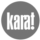 